FIN-NET-Formular für grenzüberschreitende BeschwerdenVerwendung dieses Formulars: Verwenden Sie dieses Kontaktformular, wenn Siein einem Land des Europäischen Wirtschaftsraums leben (alle EU-Länder plus Island, Liechtenstein und Norwegen),in einen Streitfall mit einem Finanzdienstleister in einem anderen Land des Europäischen Wirtschaftsraums verwickelt sind,sich bereits bei dem Finanzdienstleister beschwert haben, jedoch nicht mit der Lösung zufrieden sind und herausfinden wollen, welche außergerichtliche Streitbeilegungsstelle Ihren Fall möglicherweise lösen kannAusfüllen dieses Formulars: Bitte geben Sie die nachstehend erbetenen Informationen an und senden Sie das Formular an die betreffende Streitbeilegungsstellein Ihrem eigenen Land oderim Land des FinanzdienstleistersIm FIN-NET-Portal finden Sie eine Liste von Streitbeilegungsstellen in jedem Land mit einer Beschreibung ihrer Zuständigkeitsbereiche. Die Bearbeitung kann durch Beifügen wichtiger Dokumente, insbesondere einer etwaigen schriftlichen Antwort des Finanzdienstleisters auf Ihre Beschwerde erleichtert werden.Sprachenwahl: Auf der Liste der FIN-NET-Mitglieder ist angegeben, welche Sprachen die einzelnen Streitbeilegungsstellen bearbeiten können. Wählen Sie eine dieser Sprachen, um das Formular auszufüllen. Wenn Sie also zum Beispiel das Formular an ein FIN-NET-Mitglied senden wollen, das Französisch und Englisch angegeben hat, dann füllen Sie das Kontaktformular in Französisch oder Englisch aus. Kontaktformular in allen verfügbaren SprachfassungenNächste Schritte:  Das FIN-NET-Mitglied wird Ihnen mitteilen, ob es Ihr Problem lösen kann, oder Sie an ein anderes Mitglied des Netzes verweisen. Die Streitbeilegungsstelle, die sich mit Ihrer Beschwerde befasst, wird Sie eventuell um weitere Informationen bitten oder Ihnen ein eigenes, noch auszufüllendes Formular zusenden, um Ihren Fall bewerten zu können.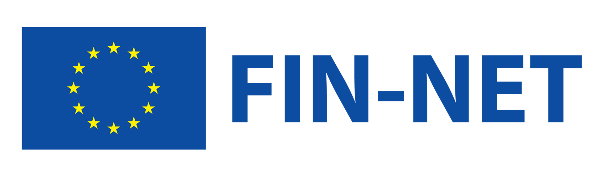 FIN-NET-Formular für grenzüberschreitende Beschwerden im Zusammenhang mit FinanzdienstleistungenWeitere Sprachfassungen des FormularsPersönliche Angaben zu IhnenPersönliche Angaben zu IhnenWohnsitzlandNachnameVorname(n)StaatsangehörigkeitVollständige AnschriftTelefonnummer tagsüberE-Mail-AdresseAngaben zum FinanzdienstleisterAngaben zum FinanzdienstleisterVollständiger NameArt des Unternehmens (z. B. Bank, Versicherung)Vollständige Anschrift der Zweigstelle, die Sie betreut hatTelefonnummer, Faxnummer und E-Mail-Adresse dieser Zweigstelle (fakultativ)Land, in dem sich diese Zweigstelle befindetAngaben zu Ihrer BeschwerdeAngaben zu Ihrer BeschwerdeGegenstand der BeschwerdeZeitpunkt der streitursächlichen GeschehnisseVertragsnummer, z. B. Nummer der Versicherungspolice (möglichst Kopie des Vertrags beifügen)Datum Ihrer Beschwerde an den Finanzdienstleister (möglichst Kopie Ihrer Mitteilung an den Finanzdienstleister beifügen)Datum der letzten Antwort des Finanzdienstleisters (möglichst Kopie dieser Antwort beifügen)Haben Sie zum selben Gegenstand ein anderes Verfahren angestrengt (Gericht, Schiedsstelle usw.)?